Προσωπικά Στοιχεία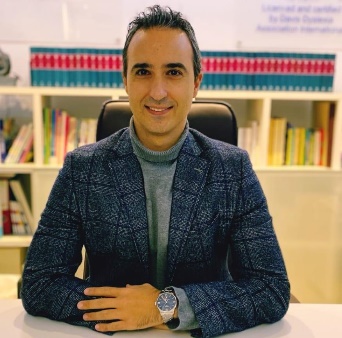 Όνομα: Κωνσταντίνος Πολυχρόνης						Διεύθυνση email: polychronis.info@gmail.comΑριθμός τηλεφώνου: 6947 151 848Διεύθυνση: Σιτάκης 10, ΑθήναΠροφίλΕιδικός Παιδαγωγός, φοιτών στο τμήμα Ψυχολογίας Παντείου Παν/μιου, εξειδικευθείς στην Ψυχοκοινωνική Υγεία και Ανάπτυξη Παιδιών και Εφήβων και την Προβληματική/Επιλεκτική Σίτιση Βρεφών και Νηπίων, διευθυντής του Εκπαιδευτικού Ινστιτούτου Plan-C Αθήνας, μέλος της Ελληνικής Εταιρείας Εφηβικής Ιατρικής (ΕΕΕΙ) αρ. 171-31/1/2020, συνεργάτης της Μονάδας Εφηβικής Υγείας (Μ.Ε.Υ.) της Β’ Παιδιατρικής Κλινικής του Παν/μιου Αθηνών, Νοσοκομείο Παίδων Π.&Α. Κυριακού. Συνεχής Προσωπική και Επαγγελματική Ανάπτυξη μέσω της πενταετούς προσωπικής Θεραπείας (Ψυχοδυναμικής Κατεύθυνσης) και Εποπτείας (Ψυχοδυναμικής και Συμπεριφοριστικής Κατεύθυνσης).Επαγγελματική Εμπειρία2013- σήμερα			Επιστημονικά Υπεύθυνος Εκπαιδευτικού Ινστιτούτου Plan-CΥπηρεσίες ΛογοθεραπείαςΥπηρεσίες ΕργοθεραπείαςΥπηρεσίες Ψυχολογικής ΥποστήριξηςΥπηρεσίες ΠαιδοψυχιατρικήςΥπηρεσίες Κοινωνικού ΛειτουργούΕκπαίδευση03/2023 - σήμερα	Τμήμα Ψυχολογίας			Πάντειο Πανεπιστήμιο, Αθήνα2019-2021		MSc Στρατηγικές Αναπτυξιακής & Εφηβικής Υγείας		Ιατρική Σχολή, Αθήνα2012-2013	            ΜΑ SEN Ειδικής Αγωγής – Παιδαγωγού για μαθητές με ΕΕΑ		Παιδαγωγική Σχολή, Σόφια2003-2008		Τμήμα Κλασικής Φιλολογίας		Φιλοσοφική Σχολή, ΙωάννιναΒασικές Θεραπευτικές Προσεγγίσεις & Πιστοποιήσεις2023			Ανάλυση της ΣυμπεριφοράςΠάντειο Πανεπιστήμιο, Ελληνική Κοινότητα Ανάλυσης Συμπεριφοράς  (ΕΚΑΣ)2021			Προσέγγιση SOS Approach to Feeding			When Children Won’t Eat: Picky Eaters vs. Problem Feeders2021			Early Start Denver ModelIntroduction Course Workshop Online with UC Davis Continuing and Professional Education2020			TEACCH		University of North Carolina – Teacch Autism ProgramΧρήση Αξιολογητικών ΕργαλείωνBayley’s III &IV: Κλίμακα βρεφικής & νηπιακής ηλικίαςADOS/ADI-R: κατάλληλο για κλινική χρήση (clinical reliability)Αθηνά Τεστ: Διάγνωσης Δυσκολιών μάθησηςΕρευνητικές Δημοσιεύσεις1. Food Difficulties in infancy and ASD: A literature reviewhttps://doi.org/10.3390/children100100842. Obesity in children and Adolescents during COVID-19 Pandemic: a systematic review https://doi.org/10.3390/children8020135  Children 2021 Best Paper Award:https://www.mdpi.com/journal/children/awards/2130?fbclid=IwAR3C2_QZH_Yr8GduJVGv-qErrVlyh-zENyQE-Hjeg13xvPZTf7UhgQkOkrA)